Конспект занятия Обрывная аппликация из цветной бумаги для детей старшего возраста. Подготовила воспитатель: Пиунова О.Н.Осенняя аппликация «Деревья поздней осенью».Старший возраст.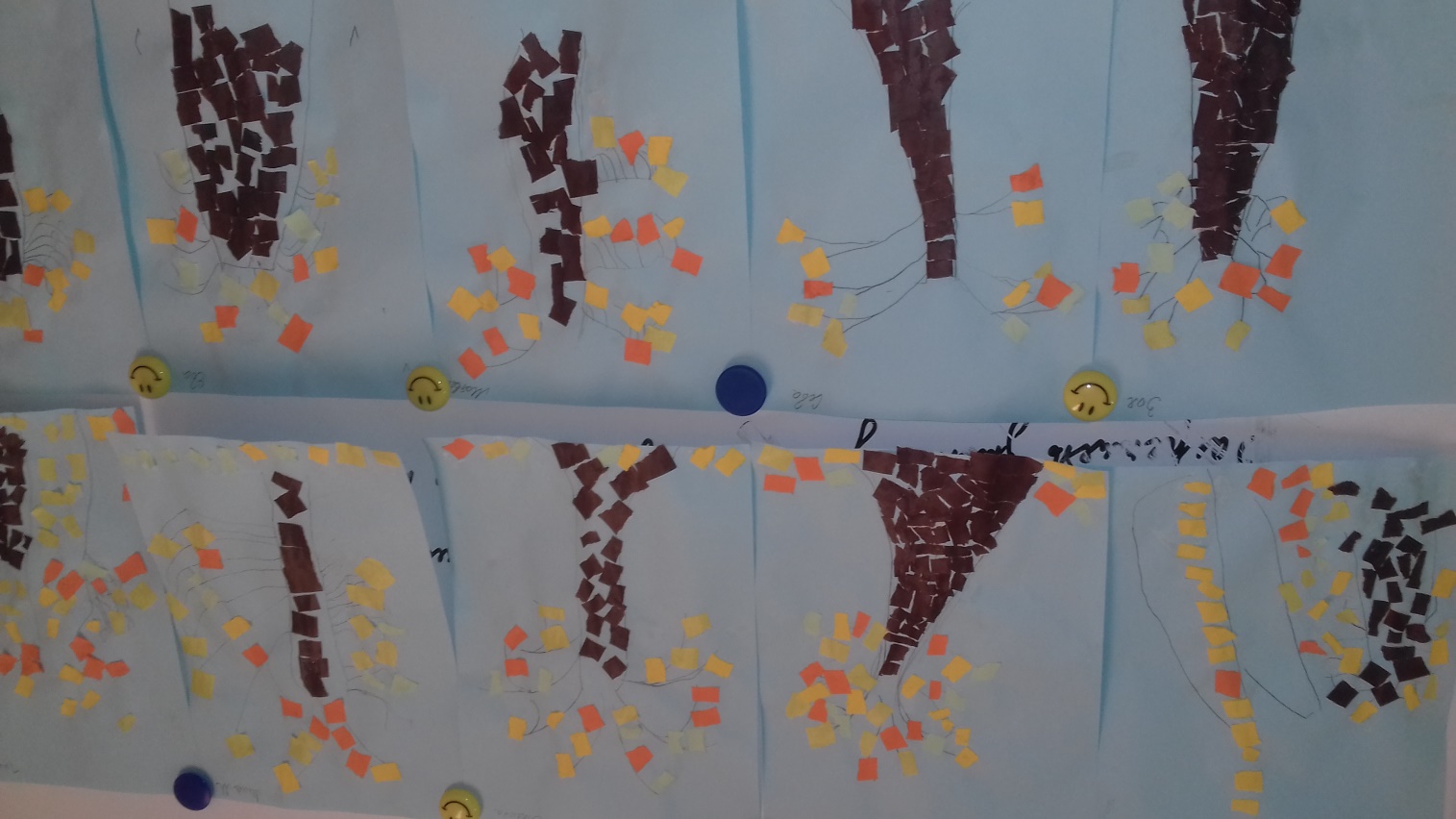 Цель: создание обрывной аппликации из бумагина на тему осени.Задачи:- научить делать обрывную аппликацию;-учить подбирать красивые сочетания цветов;- закреплять навыки работы с ножницами;- развивать воображение, фантазию; - развивать мелкую моторику; - воспитывать аккуратность, усидчивость при работе;- воспитывать любовь к окружающей природе. Назначение: для оформления уголка природы в группе, работа на выставку творческих поделок из цветной бумаги, осенняя поздравительная открытка, для украшения интерьера дома и группы.Материалы и инструменты:-полоски из цветной бумаги;-клей пва;кисточки-ножницы;-простой карандаш.Голубая бумагаВот такую аппликацию нам предстоит сделать: Ход НОД:в группу приходит в гости  ежикДети беседуют с ним об осени (Ёжику грустно: зима уже близко, а ему так хотелось бы подольше радоваться красивому наряду леса).Дети становятся в круг вместе с Ёжиком, превращаются в листочки, выполняют движения в соответствии с текстом песни под музыкальное сопровождение «Листья золотые»:Листья золотые, падают, летят.Листья золотые устилают сад.Много на дорожках листьев золотых,Мы букет хороший сделаем из них.Мы букет поставим посреди стола,Осень золотая в гости к нам пришла.Воспитатель: Ёжик, тебе уже не так грустно? Правда? Ребята! Давайте мы с вами превратимся в добрых волшебников и попадем в сказочную страну вместе с Ёжиком и подготовим подарки для нашего друга.Показ техники выполнения. Дети садятся за столы. Воспитатель за отдельным столом показывает, как необычным способом при помощи волшебной техники «одеть» наши деревья в осенний наряд: Сначала берем простой карандаш и рисуем ствол дерева с веточками. Затем рвем полоски цветной бумаги на мелкие кусочки (листочки, намазываем крону деревьев клеем (введение нового понятие «крона», насыпаем листочки, стряхиваем лишнее на тарелочку и прижимаем салфеткой. После показа техники дети самостоятельно выполняют работы. При желании дети могут выполнить «ковер» из осенних листьевВ заключении дети показывают Ёжику свои нарядные деревца и дарят их в подарок. Ёжик поощряет детей за старание. И возвращается домой.Воспитатель благодарит детей.2017